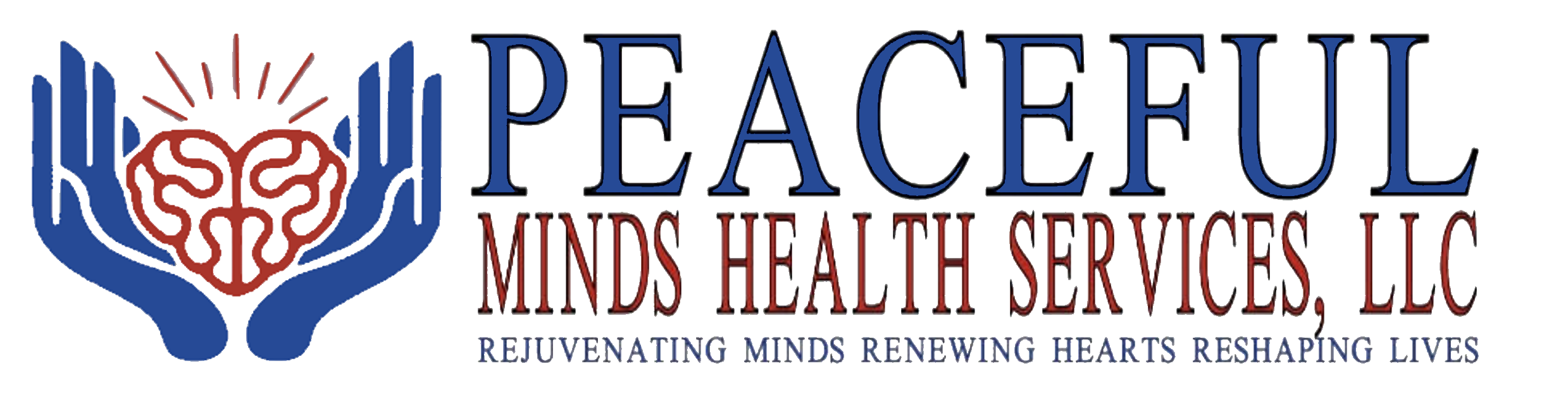 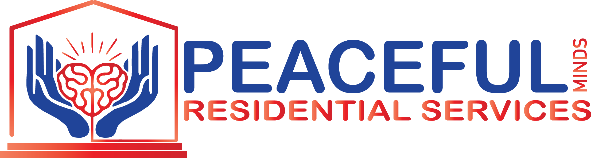 FORMAL CLIENT GRIEVANCETHIS FORM MUST BE COMPLETELY FILLED OUTSignature: _____________________________________________________________   Date: _______________________________*****************************************FOR OFFICE USE ONLY***********************************DATE GREIVANCE RECEVIVED: ____________ DATE GRIEVANCE RESOLVED:_____________ APPEAL:__________Client Name or Representative  (Please Print):		Current Program Service: Client Name or Representative  (Please Print):		Current Program Service: Client Name or Representative  (Please Print):		Current Program Service: Work Phone:Home Phone: Send documents to external representativeWork Phone:Home Phone: Send documents to external representativeWork Phone:Home Phone: Send documents to external representativeHome Mailing Address:Street or P.O. Box:City:				State:Zip:							Home Mailing Address:Street or P.O. Box:City:				State:Zip:							Home Mailing Address:Street or P.O. Box:City:				State:Zip:							Work Mailing Address:Street or P.O. Box:City:			State:Zip:Work Mailing Address:Street or P.O. Box:City:			State:Zip:Work Mailing Address:Street or P.O. Box:City:			State:Zip:Date, time and place of event leading to grievance:Date, time and place of event leading to grievance:Date, time and place of event leading to grievance:Date you became aware of the event, (if different):Date you became aware of the event, (if different):Date you became aware of the event, (if different):Detailed description of grievance including names of other persons/staff  involved:Detailed description of grievance including names of other persons/staff  involved:Detailed description of grievance including names of other persons/staff  involved:Detailed description of grievance including names of other persons/staff  involved:Detailed description of grievance including names of other persons/staff  involved:Detailed description of grievance including names of other persons/staff  involved:What Would You like to See Done? (Proposed solution to grievance)What Would You like to See Done? (Proposed solution to grievance)What Would You like to See Done? (Proposed solution to grievance)What Would You like to See Done? (Proposed solution to grievance)What Would You like to See Done? (Proposed solution to grievance)What Would You like to See Done? (Proposed solution to grievance)Grievant:  File a copy of this form with your counselor/direct service worker or the Corporate Compliance Officer please retain a copy for your records.   If you do not receive a response within 7 working days or disagree with the action taken, you may file a copy of the grievance at the next step.Grievant:  File a copy of this form with your counselor/direct service worker or the Corporate Compliance Officer please retain a copy for your records.   If you do not receive a response within 7 working days or disagree with the action taken, you may file a copy of the grievance at the next step.Grievant:  File a copy of this form with your counselor/direct service worker or the Corporate Compliance Officer please retain a copy for your records.   If you do not receive a response within 7 working days or disagree with the action taken, you may file a copy of the grievance at the next step.Grievant:  File a copy of this form with your counselor/direct service worker or the Corporate Compliance Officer please retain a copy for your records.   If you do not receive a response within 7 working days or disagree with the action taken, you may file a copy of the grievance at the next step.Grievant:  File a copy of this form with your counselor/direct service worker or the Corporate Compliance Officer please retain a copy for your records.   If you do not receive a response within 7 working days or disagree with the action taken, you may file a copy of the grievance at the next step.Grievant:  File a copy of this form with your counselor/direct service worker or the Corporate Compliance Officer please retain a copy for your records.   If you do not receive a response within 7 working days or disagree with the action taken, you may file a copy of the grievance at the next step.StepGrievance Filed With (Please Print Name)DateDateGrievant's SignatureDate1234